CEREREDOMNULE RECTOR,solicit să-mi aprobați înscrierea la concursul anunțat în Monitorul Oficial nr.: _____________ Dosarul conține următoarele documente:Cunoscând prevederile art. 326 privind falsul în declarații, din Codul Penal, declar pe proprie răspundere că informațiile prezentate în dosar sunt autentice și se referă la propriile activități și realizări.Aprobat prin HS nr. XX din XX.2024.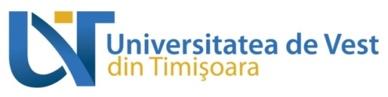 Se aprobă înscriereaRectorProf. univ. dr. Marilen Gabriel PIRTEASubsemnatul (a),Subsemnatul (a),Nume:Absolvent(ă) de studii universitare de licență la Universitatea:Prenume:Facultatea:Născut(ă) la data de:Programul de studii universitare:Localitatea:Absolvent(ă) de studii universitare de masterat la Universitatea:Domiciliul actual - Strada:Facultatea:Nr.:Programul de studii universitare:Localitatea: Doctor în:Serie, nr., an diplomă:Adresă de e-mail:Număr de telefon:pentru ocuparea postului de:din statul de funcții al Departamentului de    ...................................................... din cadrul Institutului de Cercetări Avansate de Mediudin statul de funcții al Departamentului de    ...................................................... din cadrul Institutului de Cercetări Avansate de Mediudin statul de funcții al Departamentului de    ...................................................... din cadrul Facultății de  .................................................                 din statul de funcții al Departamentului de    ...................................................... din cadrul Facultății de  .................................................                 Nr. crt. Se bifează de către candidatDocumentele prevăzute în Metodologia de concursConsilierul juridicConsilierul juridicPropunerea candidatului de dezvoltare a carierei universitareCurriculum vitae	Lista lucrărilor publicate și mapa cu lucrările selecționateFișa de verificare a candidatului + Rezoluția Comisiei de verificare a îndeplinirii standardelor minimale (Anexa nr. 4 din Metodologie)Atestatul de abilitare în copie - asumare proprie ca fiind in conformitate cu originalulDiploma de doctor în copie - asumare  proprie ca fiind in conformitate cu originalul.Rezumatul tezei de doctorat/ planului de cercetare aferent studiilor doctorale (română și engleză)Scrisori de recomandare	Certificat de atestare a competențelor lingvistice în copie - asumare proprie ca fiind in conformitate cu originalulDiploma de bacalaureat sau echivalentă în copie  - asumare proprie ca fiind in conformitate cu originalulDiploma de licență sau echivalentă în copie  - asumare proprie ca fiind in conformitate cu originalulFoaia matricolă care însoțește diploma de licență sau echivalentă în copie  - asumare proprie ca fiind in conformitate cu originalulDiploma de master / alte diplome în copie  - asumare proprie ca fiind in conformitate cu originalulCertificatul de naștere în copie  - asumare proprie ca fiind in conformitate cu originalulCertificatul de căsătorie în copie  - asumare proprie ca fiind in conformitate cu originalulDeclarație pe propria răspundere – art. 21 lit. p) din Metodologie (Anexa nr. 2 din Metodologie)Declarație pe propria răspundere – art.21 lit. q) din Metodologie (Anexa nr. 3 din Metodologie)Carte de identitate/ pașaport/alt act de identitate în copie  - asumare proprie ca fiind in conformitate cu originalulCertificat de cazier judiciar;Certificat de integritate comportamentală;Certificat medical, eliberat pe un formular specific adoptat prin ordin comun al ministrului educaţiei şi ministrului sănătăţii;Adeverință de evaluare psihologică	CD / DVD / Memorystick cu documentele electroniceDovada de plată a taxei de înscriere în concursAcordul scris al cultului pentru candidații din domeniul Teologie OrtodoxăDeclarație cu privire la acordul de prelucrare a datelor cu caracter personalData_______________________________Certificăm legalitatea înscrierii la concursCONSILIER JURIDICSemnătură candidat________________________________________--------------------------------------------------------------